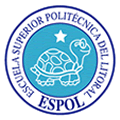 ESCUELA SUPERIOR POLITÉCNICA DEL LITORALFacultad de Ingeniería en Mecánica y Ciencias de “Diseño de un Sistema de Gestión en Control y Seguridad Industrial para el Área de Embotellado de una Empresa dedicada a la Elaboración de Cervezas y Bebidas Refrescantes”TESINA DE SEMINARIOPrevio a la obtención del Título de:INGENIEROS INDUSTRIALESPresentada por:Lorena del Rocío Baquero AvilésCarlos Xavier Ruiz RománGUAYAQUIL – ECUADORAño: 2010AGRADECIMIENTOA Dios por guiarme y darme fuerzas para seguir siempre adelante ante cualquier adversidad.A mis padres por todo el amor, confianza que siempre me han ofrecido y su apoyo incondicional en todas mis metas propuestas.DEDICATORIA   NUESTROS PADRES                                               A NUESTROS HERMANOSTRIBUNAL DE GRADO_____________________					__________________Ing. Gustavo Guerrero M.					 MSc. Cristian Arias U.DECANO DE LA FIMCP					DIRECTOR DE TESINA     PRESIDENTE______________________Ing. Ernesto Martínez L.                                              VOCALDECLARACIÓN EXPRESA“La responsabilidad del contenido de esta Tesina de Seminario, nos corresponde exclusivamente y el patrimonio intelectual de la misma a la ESCUELA SUPERIOR POLITÉCNICA DEL LITOTAL”(Reglamento de graduación de la ESPOL)                                                                       __________________________                                                                       Lorena del Rocío Baquero Avilés                                                                       _________________________                                                                         Carlos Xavier Ruiz RománRESUMENLa Empresa que es objeto de estudio se dedica a la elaboración y comercialización de cerveza y bebidas refrescantes. En la primera parte del trabajo se detallan los aspectos teóricos que han sido utilizados, además de información de referencia importante para el desarrollo apropiado del proyecto.Para poder diseñar un sistema adecuado a la organización, en el siguiente capítulo se realiza un análisis de la situación actual de la misma con respecto al control de la seguridad y salud ocupacional, considerando aspectos generales, análisis del factor humano, técnico y administrativo, y resultados de las observaciones y visitas realizadas en los sitios de trabajo. Además, se efectúa un análisis de los datos estadísticos obtenidos con respecto a la accidentabilidad en el 2009, lo cual permite establecer la necesidad de enfocar el trabajo hacia el área de embotellado, de acuerdo a los resultados de dicho análisis.En el siguiente capítulo se realiza el análisis de las tareas de las principales actividades que se desarrollan en la organización así como de las actividades de riesgo, para luego poder efectuar la identificación de peligros y evaluación de los riesgos asociados, teniendo en consideración la topología y la exposición a los factores de riesgos.De acuerdo a los resultados del diagnóstico, la identificación de peligros y la evaluación de riesgos, se diseñan los requisitos del sistema, cuyo propósito final es ejercer un control efectivo sobre la seguridad y salud en el trabajo, para lograr así la reducción y prevención de incidentes, a través de la aplicación de diversos métodos y en complemento con una aplicación informática que se desarrolla para optimizar el control. Al final, se describen las conclusiones y recomendaciones necesarias para la implementación apropiada del sistema por parte de la organización de tal forma que se convierta en una herramienta gerencial que cumpla con los requerimientos de los sistemas de Seguridad y Salud Ocupacional y las exigencias legales aplicables..				ÍNDICE GENERALCARATULADEDICATORIAAGRADECIMIENTOTRIBUNAL DE GRADODECLARACIÓN EXPRESARESUMEN  ÍNDICE GENERAL  ABREVIATURAS  SIMBOLOGÍAÍNDICE DE TABLASÍNDICE DE FIGURAS  ÍNDICE DE GRÁFICOS CAPÍTULO 1MARCO TEÓRICO ………………………………………………………..…   3 Conceptos Básicos ……………………………………………………..   3 Aspectos Legales y Normativas ………………………………………   5 Ciclo  de Mejora Continua   ..…………………………………………  19CAPÍTULO 2 DIAGNÓSTICO SITUACIONAL……………………………………………  27 Información General de la Empresa ………………………………..   27Actividad Económica ………………………………………… ..   27Misión, Visión, Objetivos  ……………………………………. .   28Estructura Organizacional ..…………………………………..     29Análisis de Fuerza Laboral …………………………………...     31Productos/Servicios y Procesos …………………………….      32 Descripción de Instalaciones ………………………………………..    38 Análisis de Situación Actual de la Seguridad y Salud en el Trabajo …………………………………………………………………    40Gestión Administrativa .………………………………………..    40Gestión del Talento Humano .……………….………………..    48Gestión Técnica  ……..……………………….………………..    49 Descripción de Problemas Encontrados …………………………..    61CAPÍTULO 3IDENTIFICACIÓN DE PELIGROS Y EVALUACIÓN DE  RIESGOS …  66 Análisis de Tareas …………………..………………………………...   66 Identificación y Evaluación de Riesgos ……………………..………   66
CAPÍTULO 4DISEÑO DE GESTIÓN EN CONTROL DE UN SISTEMA DESEGURIDAD Y SALUD PARA UNA EMPRESA ……..………………..   69 Procedimientos para Identificación de Peligros, Evaluación de Riesgos y Evaluación de Controles………….. .…………………….   69 Competencia, Formación y Toma de Conciencia .………………...   71 Control Operacional ………………………………………………….    73 Investigación de Incidentes ………………………………...….….…   88 Medición e Seguimiento del Desempeño …………………………    90CAPÍTULO 5DESARROLLO DE LA APLICACIÓN INFORMÁTICA DE SOPORTEDEL SISTEMA …………………………………………………………..…… 95Objetivos …………………………………………………………………  95 Descripción y Funcionalidad  de los  Módulos ……………………..  95CAPÍTULO 6CONCLUSIONES Y RECOMENDACIONES …………………………..  121 Conclusiones ..…….………………………………………………….  121 Recomendaciones  …………………………………………………..  122ANEXOSBIBLIOGRAFÍAABREVIATURASS&SO                              Seguridad y Salud Ocupacional.RRHH			        Recursos HumanosIESS              	        Instituto de seguridad y salud ocupacionalOHSAS		        MHHT			        Millón Horas HombreI.F.                                   Índice de frecuenciaI.G.                         	        Índice de gravedadI.A.			        Índice de accidentabilidadEPP			        Equipo de protección personalITR			         Instructivo de trabajo de riesgoÍNDICE DE FIGURASPág.Figura 1.1 	Accidentes de Trabajo – Ubicación de la lesión a nivel                     Nacional ………………………………………………………….   18Figura 1.2 	Ciclo  de Mejora Continua ……….……………………………    20Figura 2.1 	Depaletizadora y  Paletizadora ..………………………………   33Figura 2.2     Desencajonadora y çlavadora…………………………………    34Figura 2.3  	Inspector de  Botella Vacía ………………………………....….   35Figura 2.4	Envasadora ………..…………………………………………….   36Figura 2.5 	Pasteurizador y  Etiquetadora…………………………………    37Figura 2.6  	Encajonadora …………………………………………………..     38Figura 2.7   	Edificio Principal – Área Administrativa ..……………………    39Figura 2.8 	EPP’s …..…………………………………………………………   51     Figura 5.1 	Sistema Informático – Información de la Gestión                      Administrativa ………………………………………………….     97   Figura 5.2     Sistema Informático – Datos  de la Organización ………….     98  Figura 5.3 	Sistema Informático – Centros y Sucursales …….…………    99 Figura 5.4 	Sistema Informático – Vigilancia de la Salud ………………   100   Figura 5.5  	Sistema Informático – Medidas Correctivas/Preventivas….   101Figura 5.6     Sistema Informático – Listado de Normas y Reglamentos..   102Figura 5.7 	Sistema Informático – Listado de Documentos ……………   103Figura 5.8 	Sistema Informático – Listado de Formatos ………………..   103Figura 5.9	Sistema Informático – Información de la Gestión del                       Talento Humano ……………………………………………….  104Figura 5.10 	Sistema Informático – Definición de Trabajadores …………  104Figura 5.11  	Sistema Informático – Planes de Capacitación  …………….  105Figura 5.12 	Sistema Informático – Planes de Inducción  ……………….   106Figura 5.13 	Sistema Informático – Información de la Gestión Técnica ..   107Figura 5.14 	Sistema Informático – Análisis de Tareas …………………… 108Figura 5.15 	Sistema Informático – Matriz de Riesgos …………..………..  109Figura 5.16  	Sistema Informático – Nivel de Factores: Probabilidad ……. 110Figura 5.17  	Sistema Informático – Nivel de Factores: Consecuencia …   111Figura 5.18  	Sistema Informático – Nivel de Factores: Exposición ……..   112Figura 5.19 	Sistema Informático – Niveles de Riesgo …………………… 113Figura 5.20   Sistema Informático – Evaluación de Riesgos  …………….  114Figura 5.21 	Sistema Informático – Niveles de Incidentes .………………. 115Figura 5.22 	Sistema Informático – Accidentes …….…………………..…   116Figura 5.23 	Sistema Informático – Investigación de Accidentes ………   117Figura 5.24 	Sistema Informático – Consultas de Accidentes por                       Empleados ………………………………………….………..…  118Figura 5.25 	Sistema Informático - Indicadores .…………………………..   119ÍNDICE DE TABLASPág.Tabla 1 	Clasificación  de las Organizaciones por Actividades …….…  19Tabla 2  	Método del Análisis de la Cadena Causal …………………….  24Tabla 3	Estadísticas de Accidentes de la Empresa por Área del                      2009 ………………………………………………………..…….   30Tabla 4	Esquema de Horario de Grupos de Embotellado …….………  32Tabla 5	Peligros Frecuentes … ………………………………………….  50 Tabla 6	Hallazgo # 1  ………………………..……………………………  62Tabla 7	Hallazgo # 2  ……………………………….. …………………… 63Tabla 8	Hallazgo # 3 ……….……………………………………………..  64Tabla 9	Hallazgo # 4  …………………………………………………….   65ÍNDICE DE GRÁFICOSPág.Gráfico 2.1 	Pareto de Accidentes………………………………………….     59Gráfico 2.2 	Tipo  de Lesión …………..………..……………………………    60Gráfico 2.3 	Parte Afectada …………………...………………………………  60